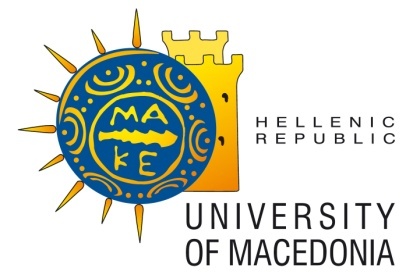                          ERASMUS +                                     Certification of arrivalIt is hereby certified that Mr/Mrs: …………………………………………………………….,Student of the University of Macedonia is registered in the Institution: ………….…………………………………………………………………………………………..as Erasmus+ student. Date of arrival: ………………………………………………………..Date:					Stamp:Signature:Name and Function: This document must be sent no later than 10 days after the enrollment to the following email:  erasmus@uom.gr   of , Erasmus Office, Egnatia str. 156, 54636 Thessaloniki, Greece.